 Sponsored Walk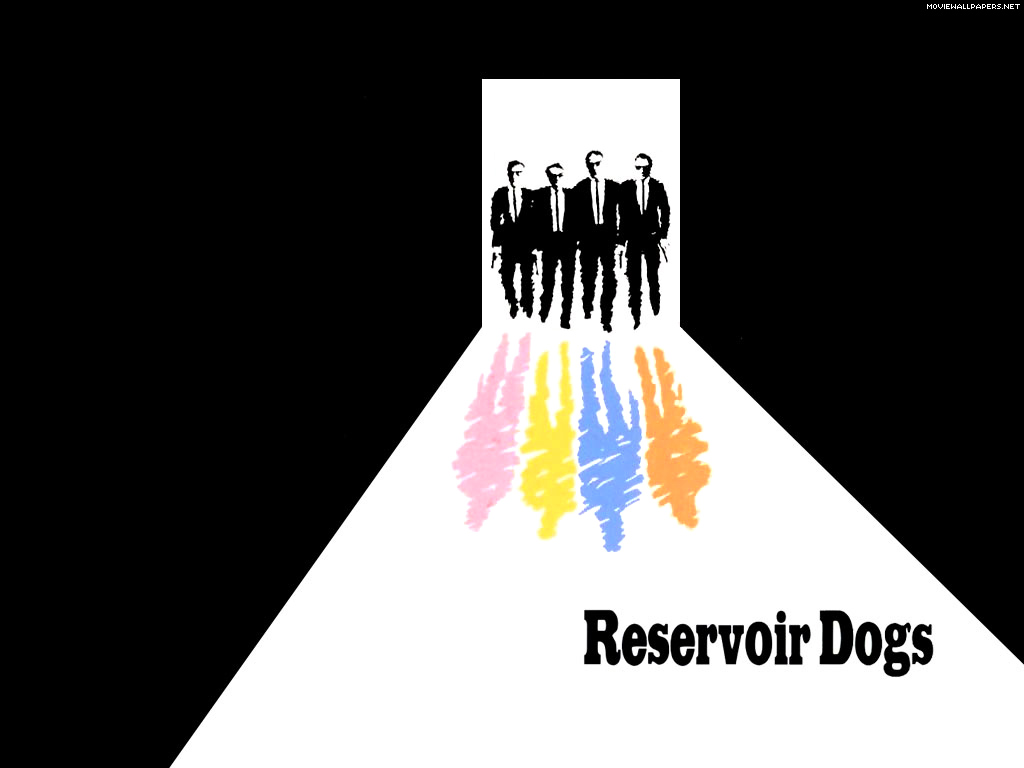 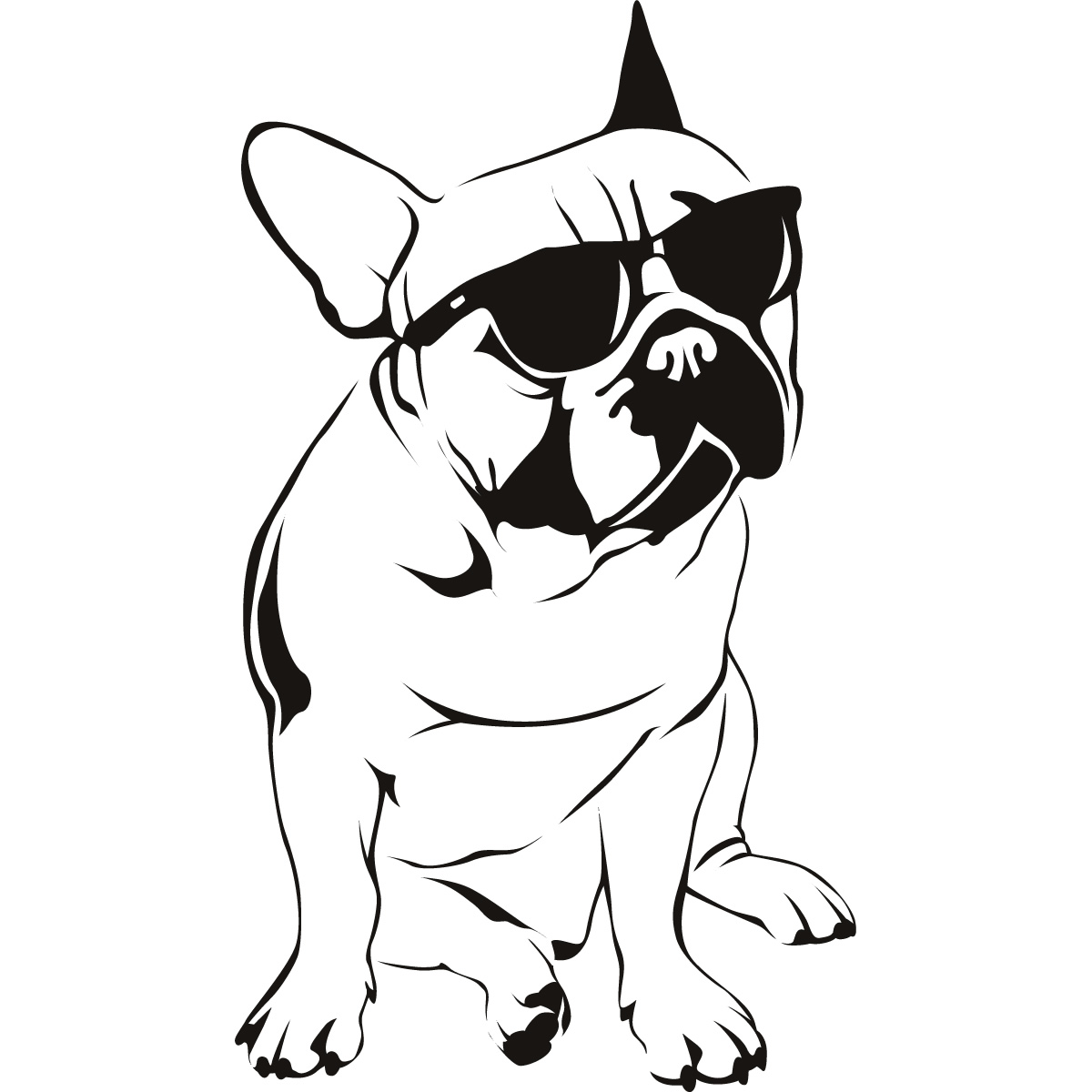 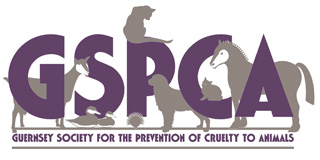 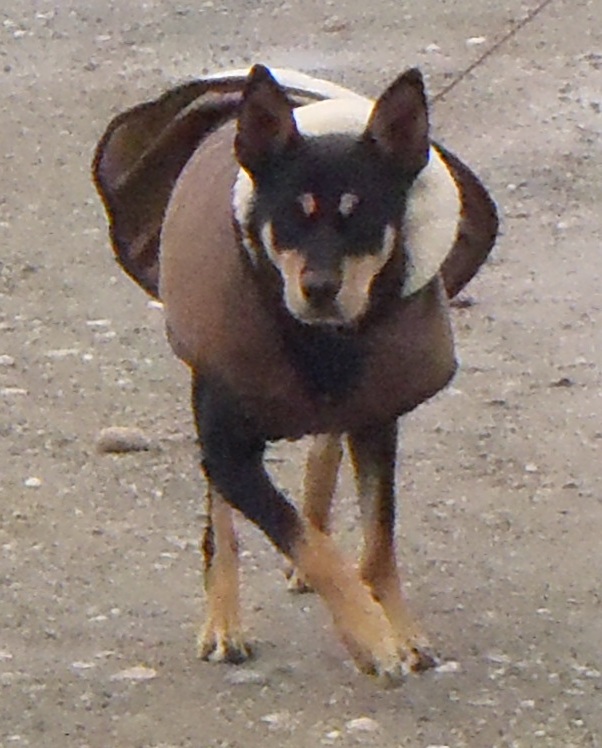 Produced by ’s Sponsored EventsDirected by Steve ByrneSunday 22nd September 2013 at 10.00am Meeting in Reservoir Rue Des Annevilles Car Park. Finishing in Reservoir Rue A L’OR Car ParkPlease sponsor _____________________________ for the Reservoir Dog Sponsored Walk in aid of the GSPCA on the 22nd September from 10am.  For More Details please contact Steve Byrne, GSPCA Manager – stevejbyrne@gspca.org.gg or call 01481 257261 NameContact detailsDonationPaidNameContact detailsDonationPaidNameContact detailsDonationPaid